ANIMESH KUMAR JHA							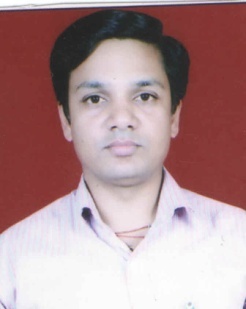 C-5/12A, STREET NO-5, DAYALPURDELHI-110094E-MAIL: animkumar.jha@gmail.comMOBILE - +91 9871255122SYNOPSIS•Excellent inter-personal, liaison, public relation and problem solving and planning skills with the ability to work in multi-cultural environment.•A Go-getter and target oriented professional, meeting and interacting with new clients give me job satisfaction.CAREER OBJECTIVETo work with an organization, which will lead my professional growth, utilizing my capabilities, interpersonal skills & my acumen. In torn it will be contributing factor in the growth of the organization.EDUCATION QUALIFICATION•10th passed from C.B.S.E. in 2000.•12th passed from C.B.S.E. in 2002.•B.Com. passed from Delhi University in 2005.•MBA from Sikkim Manipal University ( Distance Education) in 2011.•Computer programming from Oxford Institute.WORK EXPERIENCE•Total Experience: 9 Years 10 Month•Working with Diwan Chand Medical Services Pvt. Ltd. as Key Accounts Manager from 25th Feb, 2014 to till date.•Worked with SRL Ltd. as Area Business Manager from 5th Nov, 2012 to 5th Sep, 2013.•Worked with Panacea Biotec Ltd. As Area Business Manager from 19th May, 2011 to 4th Nov, 2012.•Worked with IPCA Laboratories Ltd as Area Business Manager from 1st Aug, 2010 to 18th May, 2011  and as Business Executive from 1st Sep, 2008 to 31st Jul, 2010.•Worked with FDC Ltd as Medical Representative from 1st Dec,2006 to 31st Aug, 2008.PROFESSIONAL ACHIEVEMENTSGot promoted as Area Business Manager in IPCA Laboratories Ltd.Qualified for 3 Zerodol Bash in GOA and Mount Abu.In Diwan Chand Imaging & Research Centre higher management has given responsibility for Corporate Sales and Marketing of company.Gained good knowledge of Radiology Investigation.JOB PROFILEResponsible for promotion of Radiology services to hospitals, clinics and doctors' practices in Central & East Delhi.Responsible for promotion of Radiology services and Customized Health Packages to Corporate client.Taking care of Marketing part of company.Responsible for establishing and maintaining relationships with old and new customers.constantlyself-learning, and training & motivating other team members to improvise their sales techniques.Responsible for Overseeing of the effective implementation and effective application of best sales performance.PERSONAL DETAILSANIMESH KUMAR JHA(Dated Signature)Father’s Name:Sh. AmarNathJha:Sh. AmarNathJhaDate of Birth:            22nd July, 1985:            22nd July, 1985Marital Status:MarriedLanguage:Hindi & EnglishHobbies:Watching Movies, listening Old music & playing cricket